This survey is about how you get around Cheshire, Warrington and Halton and any difficulties you may experience     when travelling. It will assist us in understanding the issues, and then help us work towards possible solutions.The survey will only take a few minutes to complete. Thank you for participating in our survey. Your feedback is very important.    How do you normally get around? ( please circle)Walk	Taxi	Community car schemeDrive myself	Wheelchair accessible taxi	BicycleDriven by family	Bus	Health/Patient transportDriven by friends/neighbour	Community bus	Rail                                                Other (please specify)       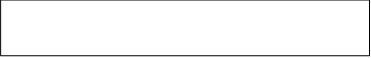  2.     Where is it you most need to travel to? (please circle)GP, Hospital, Dentist, Optician or other appointment            Training or an apprenticeship To visit friends or relatives	         EducationSocial or lifestyle activities	          EmploymentThe shops	          Volunteering             Other (please specify)              3.      Which of these places have you had difficulty travelling to in the past 4 weeks? (please circle)GP, Hospital, Dentist, Optician or other appointment	          Training or an apprenticeship To visit friends or relatives	          EducationSocial or lifestyle activities	          EmploymentThe shops	          Volunteering             Other (please specify)           What are the main problems you have getting around (please circle)No transport available    	The cost of transportNo transport at times needed	I have a mobility issueTransport not accessible	No difficultiesNeed better information Other (please specify)    Are you aware of the Community Transport provision available in your area?Examples of Community Transport include: community car schemes, dial-a-ride, plus bus or any form of transport that is designed to help people who cannot normally access public    transport.         Yes, I use it often                        Yes, but I have never used it      No, I have never heard of it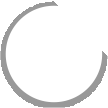 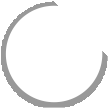 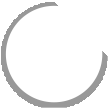   Yes, I use it occasionally 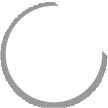   Other (please specify) 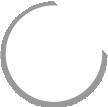    If there was a community car scheme that served your area, would you use it?A community car scheme involves volunteer drivers using their own vehicles to provide affordable transport   to passengers from the community who cannot normally access public   transport.        Yes                         Not applicable                  No	           Don't know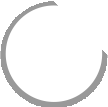 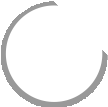 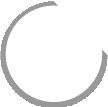 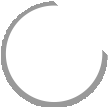      Do you have a disability or health condition which makes it difficult for you to use public transport?        Yes         No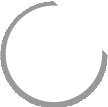 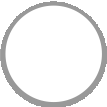 8.      What gender are you?                      Male                      Female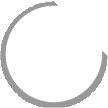 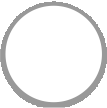       9.      What is your age?                 16-25       26-49      50-64       65-74      75-84      85+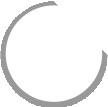 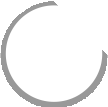 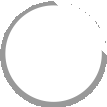 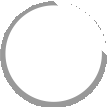 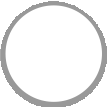 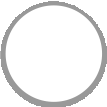    Please tell us anything else about your transport needs or the solutions/improvements to public transport     and/or community transport you would like to see in your local area.      11.    Please tell us your post code?            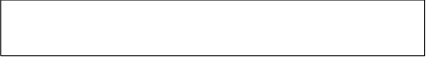        12.    Please feel free to add any other comments that you may have.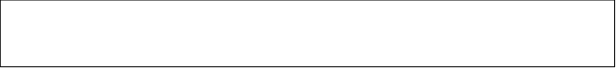 Thank you for taking the time to complete this questionnaire. All information collected is anonymous.Data Protection Statement: We will only use the information gathered on this form for the purpose of carrying out the consultation process.Therefore, whilst we will not share your personal data, the ideas and feedback you give us may also be used to inform other relevant projects or plans.We are happy to provide this survey in alternative formats and languages. If you require any further information about this survey, please contact: Mrs Chris Davenport 01244 400222Cheshire, Warrington and Halton Community Transport Survey